Пожарная часть №58 открыла свои двери для отрядов оздоровительного лагеря пгт. Ленинское.Сотрудники МЧС рассказали ребятам о быте дежурного караула, находящегося на сутках и показали территорию части. Школьникам продемонстрировали возможности пожарной техники, показали принцип работы специальных инструментов для оказании помощи при ДТП, а также рассказали про экипировку огнеборцев.  Дети с удовольствием примерили на себя боевую одежду пожарных. Особую радость у них вызвала возможность самостоятельно подать воду от пожарной автоцистерны.Данное мероприятие стало незабываемым событием для детей. У большинства мальчишек появилась мечта - стать пожарным и бороться с огненной стихией!По информации ОНД Шабалинского района и ПЧ 58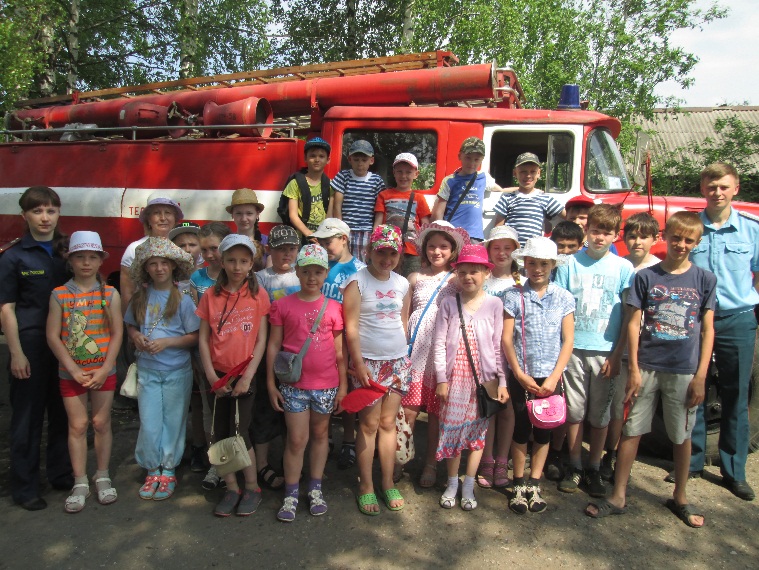 